Verification of PI3USB223 IBIS modelIntroduction:To verify the correlation between the ibis model and hspice model, we need to do some simulations: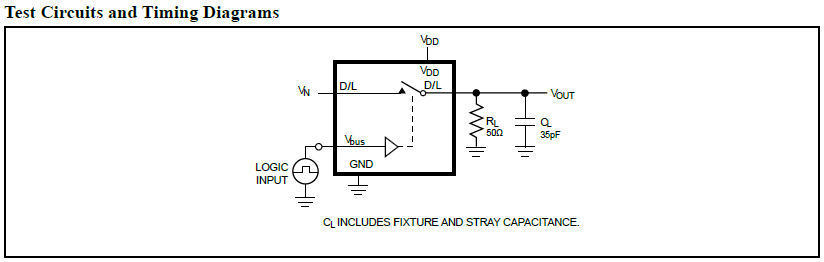 SWITCH1: from USB input (D+, D-) to common terminal (D+/R, D-/L)The frequency of signal is 1GHz: vin1 pindp 0 pulse ( 0 1 0 .05n .05n .45n 1n)vin2 pindn 0 pulse ( 1 0 0 .05n .05n .45n 1n)Add 50Ω pull-down resistors and 10pF pull-down capacitance to OUTPUT;SWITCH2: from audio input (R, L) to common terminal (D+/R, D-/L)The frequency of signal is 1GHz: vin1 pinr 0 pulse ( 0 1 0 .05n .05n .45n 1n)vin2 pinl 0 pulse ( 1 0 0 .05n .05n .45n 1n)Add 50Ω pull-down resistors and 10pF pull-down capacitance to OUTPUT;Conclusion:For SWITCH1 and SWITCH2, the simulation results of IBIS model can match very well with the HSPICE model at different load conditions.Simulation Result:SWITCH1: from USB input (D+, D-) to common terminal (D+/R, D-/L)Add 50Ω pull-down resistors and 10pF pull-down capacitance to OUTPUT;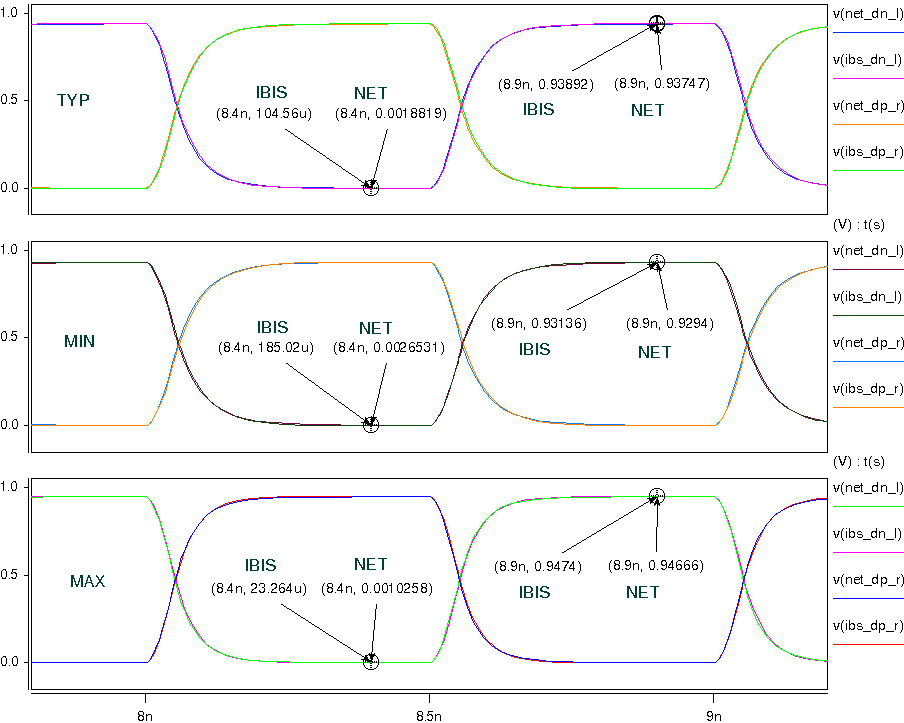 SWITCH2: from audio input (R, L) to common terminal (D+/R, D-/L)Add 50Ω pull-down resistors and 10pF pull-down capacitance to OUTPUT;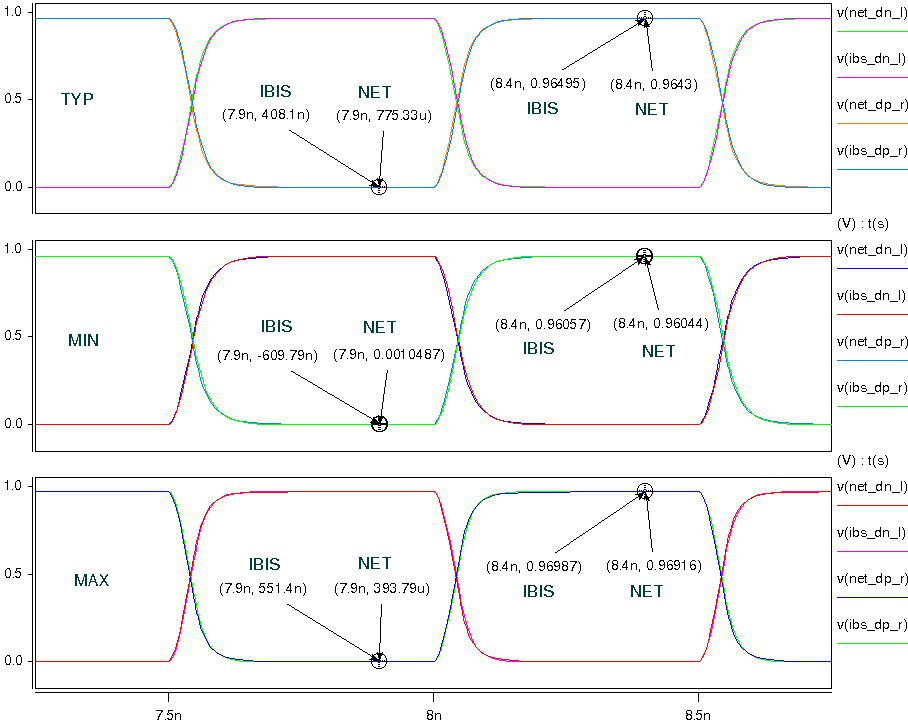 